     КАРАР                                                                                  РЕШЕНИЕ09 декабрь 2022 й.                           №121                        09 декабря 2022 г.       По изменению   территориальной зоны «РО.1 » зона зеленых насаждений общего пользования  на «ВО» зона водных объектов общего пользования       В соответствии  со статьей  7 Федерального закона от 14 марта 2022 года № 58-ФЗ «О внесении изменений в отдельные законодательные акты Российской Федерации» и постановлением Правительства  Республики Башкортостан  от 08 апреля 2022 г. №  144 «Об особенностях градостроительной  деятельности в Республике Башкортостан  в 2022 году», постановлением  Правительства Республике Башкортостан  от 20 мая 2022 г. № 242 «О внесении изменений  в постановление Правительства Республики Башкортостан от 08 апреля 2022 г. № 144 « Об особенностях градостроительной деятельности в Республике Башкортостан  в 2022 году» Совет сельского поселения Старокуручевский  сельсовет муниципального района Бакалинский район Республики Башкортостан РЕШИЛ:1.Изменить территориальную зону «РО.1 » зона зеленых насаждений общего пользования  на «ВО» зона водных объектов общего пользования   в отношении следующих  земельных  участков  с условными кадастровыми номерами:-  02:07:180202:ЗУ1,площадью 900 кв.м., расположенный  по адресу: Республика Башкортостан ,Бакалинский р-н,Старокуручевский с/с,с.Старокуручево.- 02:07:190301:ЗУ1,площадью 3600 кв.м., расположенный  по адресу: Республика Башкортостан ,Бакалинский р-н,Старокуручевский с/с,с.Старогусево.- 02:07:180301:ЗУ1,площадью 3600 кв.м., расположенный  по адресу: Республика Башкортостан ,Бакалинский р-н,Старокуручевский с/с,с.Камаево,ул.Молодежная.- 02:07:000000:ЗУ1,площадью 1125 кв.м., расположенный  по адресу: Республика Башкортостан ,Бакалинский р-н,Старокуручевский с/с,д.Балчиклы.2. Настоящее  решение  вступает в силу со дня его принятия и подлежит обнародованию на стенде и на официальном сайте администрации сельского поселения Старокуручевский сельсовет муниципального района Бакалинский район Республики Башкортостан https:// https://kuruchevo.ru/.ru в сети «Интернет».3. Контроль за исполнением настоящего Решения Совета возложить на  Президиум  Совета сельского поселения Старокуручевский сельсовет муниципального района Бакалинский район Республики Башкортостан.Председатель Совета сельского поселения Старокуручевский сельсовет муниципального районаБакалинский  район Республики Башкортостан                         И.М.Маннапов             Башҡортостан РеспубликаһыРеспублика БашкортостанБакалы районы муниципаль районының Иске Корос  ауыл советы 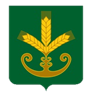 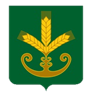 ауыл биләмәһе Советы452654, Иске Корос  ауылы,Узэк урамы,23 Тел. 8(34742)2-44-35Совет сельского поселения Старокуручевский сельсовет муниципального района Бакалинский район Республики Башкортостан452654, село Старокуручево, ул.Центральная ,23 Тел. 8(34742)2-44-35